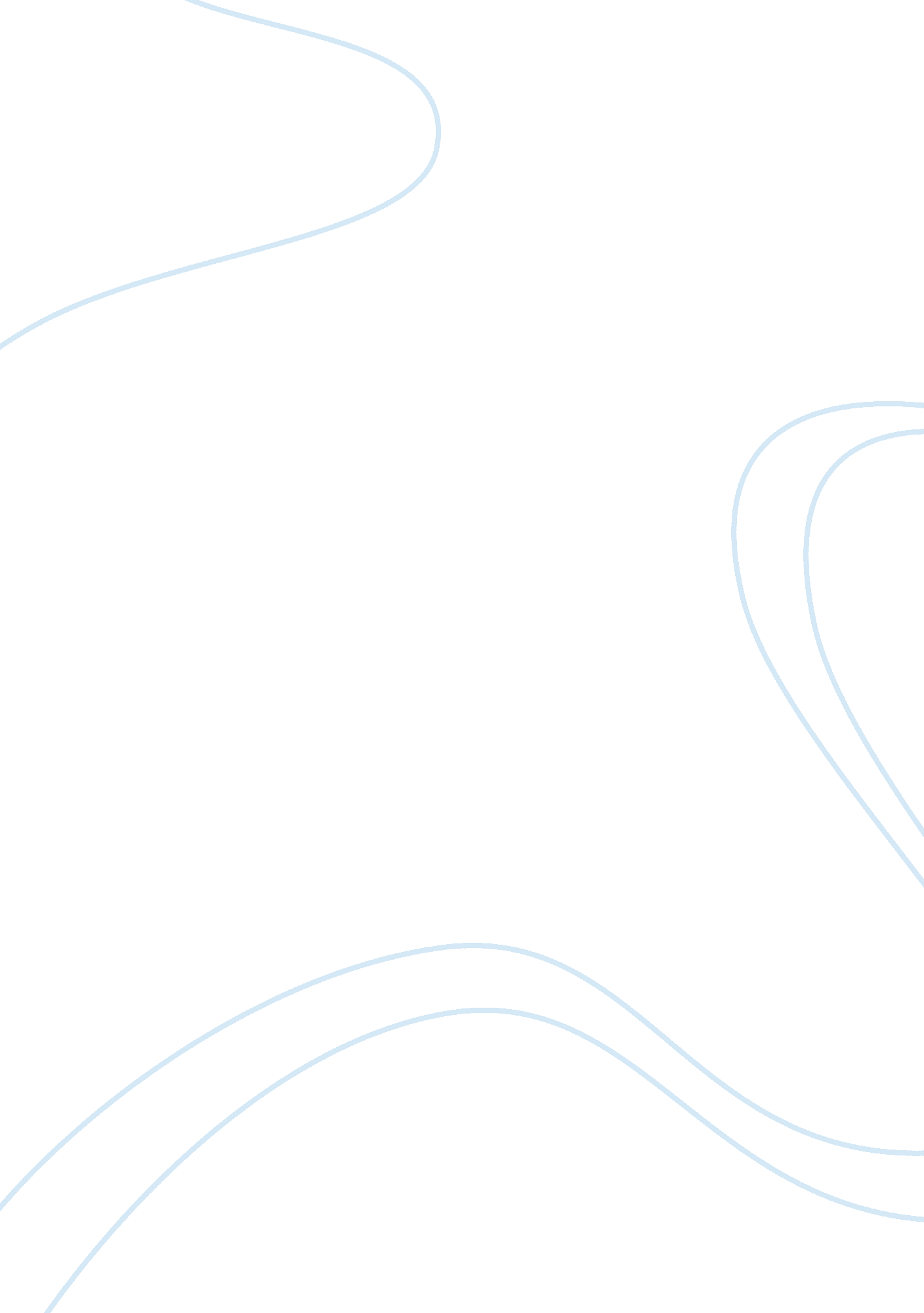 Reaching the goal essay exampleSport & Tourism, Basketball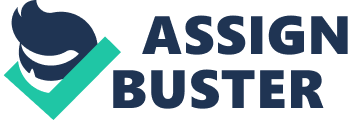 “ Practice makes perfect” is a very common saying of old. In the areas of sports, work, and a lot of other things in life, coaches and mentors always use it towards others – either a team or an individual. In fact, it always comes into the mind of anyone who does something. However, there are certain misconceptions for others. Besides, others would make fun of it saying, “ Nobody’s perfect. So why practice?” In this way, the value and meaning of this statement seems to be less significant to others. 
As a topic, ‘ practice makes perfect’ is associated with a person’s persistence in doing what he/she wants or likes to do. Such behavior is rooted deep inside the heart of a person, where lies all courage and determination. Without such thinking, it is impossible for someone to persist. This saying implies that in order to reach or have that which a person determines to attain, he/she must persist. In the youtube. com video titled “ Practice makes perfect”, a man playing basketball is shown. About half of the video shows great mistakes; the man always failed in shooting the ball right into the ring. Nevertheless, at the latter part of video, it shows that the man was finally able to reach his goal. All his shots got straight into the ring. 
One noticeable part of the video clip is when a shot almost bounced away from the ring but still got into it. In a sense, that does not count for ‘ perfection’. Nevertheless, it was still counted as a good shot. Likewise, ‘ practice makes perfect’ does not imply perfection in the real sense. With his greatness written in basketball history, for instance, Michael Jordan is always commended as a ‘ perfect’ basketball athlete. But he still made mistakes. Nonetheless, he was able to gain many victories. The point is that practice is always for the sake of reaching the goal. Works Cited Mondaynightpictures. “ Practice Makes Perfect”. Online video clip. YouTube. YouTube, 10 Oct. 2006. Web. 15 June 2013. 